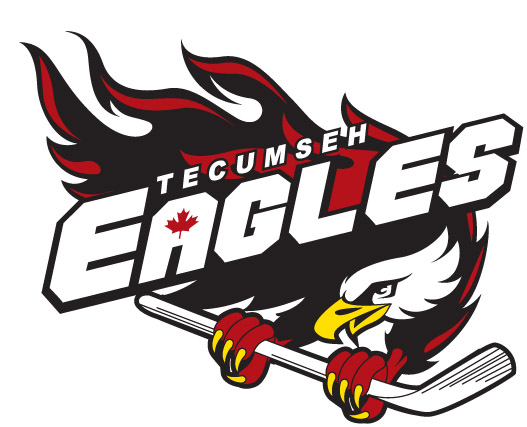 Annual General MeetingTecumseh Shoreline Minor Hockey Association (“TSMHA”)MINUTES OF ANNUAL GENERAL MEETINGFOR THE FISCAL YEAR ENDED MARCH 24, 2016DATE:	Saturday, March 24, 2016TIME:	9:30 a.m.PLACE:	Tecumseh Legion – Lanoue StreetMeeting commenced at 9:35 a.m. 1.	Welcome and Introduction by PresidentThe President, Pete Morassutti, welcomed all members and thanked them for their participation.  The President introduced the Board members who were also present as follows:Garry Rossi Peter MorassuttiBill MorrisMatt MacPhersonSandy PerreaultAmanda BelangerCliff TuckerSteve BurkeDarren LacoursiereGreg GingrasAlbert Frattaroli2.	Call to Order and Constitution of Meetinga.	ChairmanIn accordance with the By-Laws of TSMHA, the President, Pete Morassutti, assumed the Chair for the Meeting.SecretaryIn accordance with the By-Laws of TSMHA, the Secretary, Bill Morris, assumed the duties of Secretary for the Meeting.  Appointment of ScrutineersThe Chairman introduced Todd Shaw.  The Chairman indicated that:  Mr. Shaw was a CPA practicing in Kent County and is a resident of Lakeshore.  Mr. Shaw is independent of TSMHA; and acted as a Scrutineer at the AGM in previous years.  The Chairman also introduced Mrs. Mary Jo Shaw, his assistant, who was also from Chatham and independent of TSMHA.  The Chairman recommended that they be approved as Scrutineers of the meeting and indicated that they were the persons who supervised the membership check-in at the door to the Meeting and therefore had begun their duties as Scrutineers.The Chairman then called the motion to approve the Scrutineers.MOTION:To approve Mr. and Mrs. Shaw, CPA to act as Scrutineers to the Meeting.  MOTION MADE BY:  Cliff TuckerSECONDED BY:  Matt MacPhersonDISCUSSION:	NoneRequest for Poll:  None requested.RESULT:  On a show of hands, the vote carried unanimously, or, at least with “no opposition”.d.	Notice of MeetingThe Chairman advised that the Voters List was finalized in accordance with the By-Law and that he had been advised by the Secretary and the members of the Board assisting in respect of the protocols for this meeting that this Notice of Meeting had been posted on the Association’s website and in the arena as required by law, including to the membership, 10 days prior to the Meeting as well as emailed to all members who supplied TSMHA with email addresses.  The Chairman indicated that while publication on the website and posting at arenas were useful elements to disseminate the Notice, the law required individual notice and as such the key was giving individual notice both via ordinary mail and via email. e.	Scrutineers’ Attendance ReportThe Chairman requested the Scrutineers provide an attendance report.  The Scrutineers then provided the Chairman with a Scrutineers Report which indicated as follows:Number of General Members in Attendance 			34	Number of General Members Present by Proxy 		1	Total General Members in Attendance (In person or by Proxy) and Eligible to Vote			35	The Chairman indicated that the Scrutineers’ Report revealed the fact that a quorum was present.f.	Declaration of the Chairman The Chairman of the meeting, then declared that a quorum of members being present and notice having been properly given that the subject Annual General Meeting of the members of TSMHA was therefore duly regularized and properly constituted for the business of TSMHA for the fiscal period ended March 31, 2015.  The Chairman indicated that he then intended to embark on the business of the meeting as set forth in the Notice of Meeting.However, to protect the integrity of the meeting and the business to be conducted, the Chairman called for the following Motion:MOTION:To approve the Scrutineers’ Report, to confirm that a quorum of members was present for the conducting of business and that Notice of Meeting had been properly given and, as such, that this Annual General Meeting of the members of TSMHA was therefore duly regularized and properly constituted for the business of TSMHA for the fiscal period ended March 24, 2016.MOTION MADE BY:  Tony RosaSECONDED BY:  Albert FrattaroliDISCUSSION:	None Request for Poll:  None requested.RESULT:  On a show of hands, the vote carried unanimously, or, at least with “no opposition”.3.	Approval of Last Year’s MinutesThe Chairman advised that it would now been in order to approve the Minutes from last year’s AGM which had been posted on the Corporation’s website for quite some time in anticipation of this meeting.  The Chairman then invited a motion as follows:MOTION:That the Minutes from the Annual General Meeting of TSMHA held on Saturday, March 28, 2015, as made available to the membership, be and the same are hereby approved, ratified and confirmed.MOTION MADE BY:  Greg GingrasSECONDED BY:  Amanda BelangerDISCUSSION:	None Request for Poll:  None requested.RESULT:  On a show of hands, the vote carried unanimously, or, at least with “no opposition”.5.	Financial MattersReport of AuditorThe Chairman advised that, Mike Cowan of BDO Dunwoody LLP, the auditors for TSMHA, will present this followed by the Treasurer, Albert Frattaroli, as follows:Financial Statements for April 30, 2015.  These statements were finalized in September of last year and have been available since that time and were currently available for examination in accordance with the instructions contained in the Notice of Meeting.  Pursuant to the law, these Financial Statements have been audited and we have the Auditor’s report thereon, which, as expected, reveal no audit issues.  These are the Financial Statements and the Auditor’s Report that we require to approve.  The financial statements were displayed on an overhead electronic projector as follows: The Profit & Loss Statement; The Balance Sheet; The Divisional Accounting divided between the Travel Hockey Division and the House League Division and the separate pages regarding the P.A.C. Bingo efforts.APPROVAL OF FINANCIAL STATEMENTS FOR THE YEAR ENDED April 30th, 2015 AND THE AUDITOR’S REPORT THEREON.The Chairman then invited a motion to approve the financial statements for TSMHA for the fiscal year ended April 30, 2015 and the report of the auditors BDO Dunwoody LLP thereon.MOTION: To approve the financial statements for the fiscal year ended April 30th, 2015 and the report of the auditors, BDO Dunwoody LLP, thereon.MOTION MADE BY: Carlo DeRoseSECONDED BY: Darren LacoursierreDISCUSSION:	NoneRequest for Poll:  None requested.RESULT:  On a show of hands, the vote carried unanimously, or, at least with “no opposition”.Financial Period to end April 30, 2016.  As a simple matter of fact, it is not possible to have available for approval at this meeting the audited financial statements for the current hockey year the fiscal period for which will end April 30, 2016.  The year is not yet closed off.  They will have to be approved at the next Annual General Meeting.  However, the hockey year is largely completed and has been preliminarily reviewed and nothing appears irregular.  Albert Frattaroli gave the following summary financial overview for the current hockey year:Projection Year ending April 30, 2016	The Chairman observed that we appear to be in a positive operating position bearing in mind that we are a non-profit organization and these figures were not final.ACCEPTANCE OF TREASURER’S REPORTThe Chairman then invited a motion to accept the financial report.MOTION:  To accept the financial report of the Treasurer for the periods ended March 31, 2015 and April 30, 2016.MOTION MADE BY: Tony RosaSECONDED BY: 	Matt MacPhersonDISCUSSION:	NoneRequest for Poll:  None requested.RESULT:  On a show of hands, the vote carried unanimously, or, at least with “no opposition”.APPOINTMENT OF AUDITORS FOR FORTHCOMING YEARThe Chairman invited a motion to approve auditors for the current fiscal year to end April 30, 2016 and for the ensuing year to end April 30, 2017 and specifically, BDO Dunwoody LLP.MOTION:To approve BDO Dunwoody LLP as auditors for TSMHA for the current fiscal year to end April 30, 2016 and for the ensuing year to end April 30, 2017.MOTION MADE BY:  Garry RossiSECONDED BY:  Carlo DeroseDISCUSSION:	None.Request for Poll:  None requested.RESULT:  On a show of hands, the vote carried unanimously, or, at least with “no opposition”.6.	Election of DirectorsThe Chairman indicated that there are five (6) positions available for Director.  The five (6) candidates obtaining the highest number of votes will receive a two (2) year term.  The Chairman indicated that there are seven (7) candidates all are eligible to run.The Chairman indicated that it would shortly be in order to vote and that all ballots had been passed out at the door under the supervision of the Scrutineers and should be completed by designating with an “X” the persons you are voting for opposite their names on the Ballot.  He advised that Voters may vote up to a maximum of five (5).  Any ballot with five (5) or less votes on it would be considered a good ballot.  Any ballot with more than five (5) designated votes would be a spoiled ballot.The Chairman indicated that the Scrutineers would take the necessary time to tally the votes and that the results of the voting would be posted on the website as soon as the tally was completed and no later than by 6:00 p.m. tomorrow, Sunday, March 29, 2016.The Chairman indicated that he would invite each candidate to make a short presentation prior to calling the vote, however, the Chairman acknowledged that with the voting, the meeting would begin to break up and therefore he wished to address the final items on the Agenda before calling the vote.  Therefore the Chairman proceeded with the balance of the Agenda:7.	PresidencySandy Perreault will remain as Past President and Pete Morassutti will continue as the President of TSMHA for the upcoming year in accordance with TSMHA by-laws.MOTION:None RequiredMOTION MADE BY:  SECONDED BY:  Discussion:		NoneRequest for Poll:  None requested.RESULT:  8.	Other BusinessSubject of Matter: Amalgamation – Pete MorassuttiAmalgamation plans were concluded over the course of the year. This closes out the prior year’s motion giving the 2016-16 Board of Directors the authority to pursue and secure amalgamation with another centre. TSMHA remains open to explore other avenues related to amalgamations to mutual benefit of the centre’s involvedMOTION:Motion to enable the Board of Directors to continue to explore amalgamation options.MOTION MADE BY:  Tanya MorassuttiSECONDED BY:  Lee WaltonDiscussion:		NoneRequest for Poll:  None requested.RESULT:  On a show of hands, the vote carried with 2 opposed (discussion that perhaps TSMHA is “too open” about its’ plans to amalgamate.9.   Meeting adjournment:Pete has thanked those who attended the meeting. Further he thanked the existing Board as well as those departing (Matt, Greg, Darren, Al) for all their hard work over the past year.  Thank you as well to all of our TSMHA coaches and volunteers.  MOTION:To adjourn the meeting.MOTION MADE BY:  Tonya MorassuttiSECONDED BY:  Tony RosaDiscussion:		NoneRequest for Poll:  None requested.RESULT:  On a show of hands, the vote carried unanimously, or, at least with “no opposition”.Sandy Perreault announces that the vote is now OPEN.The meeting adjourned at approximately 10:20 a.m.Dated at Tecumseh, Ontario this 24nd day of March, 2016.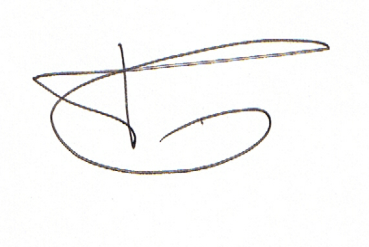 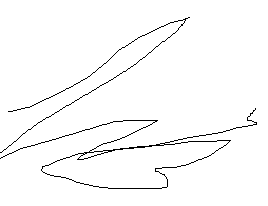 Pete Morassutti, President of TSMHA		Bill Morris, Director Communication TSMHAChairman of the meeting				Secretary of the meetingApproved as to form and content, but subject to confirmation, ratification and adoption by the membership at the next members meeting called for the purposes of considering these minutes.Tecumseh Shoreline Minor Hockey AssociationTecumseh Shoreline Minor Hockey AssociationTecumseh Shoreline Minor Hockey AssociationProjection of Full Year April 30th Revenues and ExpenseProjection of Full Year April 30th Revenues and ExpenseProjection of Full Year April 30th Revenues and ExpenseProjection of Full Year April 30th Revenues and ExpenseUnauditedUnauditedProjectionYear Ending April 30th, 2016Year Ending April 30th, 2016% RevenueRegistration $                 373,000 61% $           371,000.00 Travel Ice Fees $                 180,000 30% $           177,000.00 Tryouts & Clinic $                   31,000 5% $             14,000.00 Bingo Proceeds $                   14,000 2% $             27,000.00 Sponsorship $                     9,000 1% $             16,000.00 Other $                     1,000 0% $               2,000.00     Total Revenue $                608,000 100% $           607,000.00 % of ExpensesIce Fees & Facility rental $                 427,000 65.3% $                 426,800 Amortization - Equipment, Leasehold, JerseysAmortization - Equipment, Leasehold, Jerseys $                   68,000 10.4% $                   66,700 Insurance $                   33,000 5.0% $                   33,000 Referee and Team Fees $                   29,000 4.4% $                   24,200 Day of Champs/Coaches Appreciation/Opening DayDay of Champs/Coaches Appreciation/Opening Day $                   22,000 3.4% $                   21,300 Hockey Supplies $                   19,000 2.9% $                   26,900 Stipend Positions $                   14,000 2.1% $                   16,500 On Line Registration fees $                   14,000 2.1% $                   12,100 Powerskating and Goalie Clinics $                     9,000 1.4% $                   12,900 Coaches Clinics $                     7,000 1.1% $                     6,000 Professional Fees $                     5,000 0.8% $                     5,500 Office Supplies & Meeting expense $                     4,000 0.6% $                     5,500 Telephone/Fax/Internet $                     2,000 0.3% $                     3,100 Advertising and Promotion $                     1,000 0.2% $                     4,800    Total Expenses $                654,000 100% $                665,300 Operating (Deficit)/Surplus $                 (46,000) $                 (58,300)Cash flow Surplus/(Deficit) $                   22,000  $                     8,400 